Правила онлайн бронирования парковкиБронировать парковочное место необходимо не позднее чем за 24 часа (одни сутки) и не ранее чем за 30 суток до предполагаемого времени въезда на парковку. Период бронирования должен составлять не более 30 суток. Шаг 1. Начало бронирования парковочного места 1.1. Для бронирования парковочного места перейдите на страницу Бронирование парковки (http://rov.aero/parking/parkingbron/). 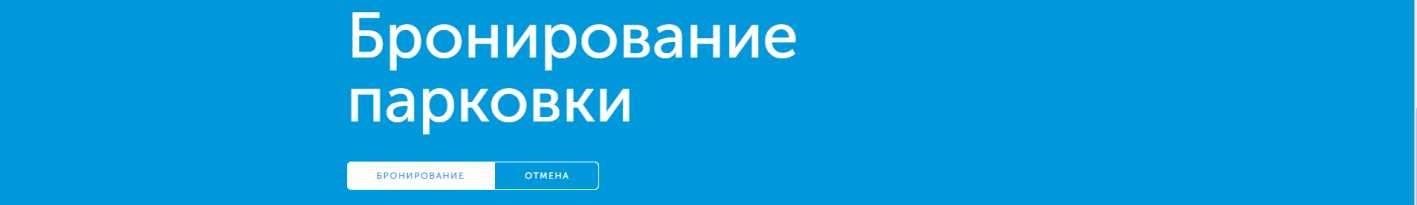 1.2. На странице Бронирование парковки требуется заполнить обязательные поля с Вашими контактными данными и данными о транспортном средстве (далее - ТС). Гос. номер (государственный номерной знак) – данные о гос. номере транспортного средства необходимо указывать цифрами и латинскими буквами без пробелов с указанием региона.Обращаем Ваше внимание:Внимательно заполняйте поля, обязательные к заполнению (отмеченные «*»).В случае, если кнопка «Отправить заявку» неактивна, требуется:-Проверить подтверждение согласия с условиями договора публичной оферты. Если подтверждение согласия отсутствует, поле будет подсвечиваться красным цветом;-Проверить поэтапно все заполненные Вами поля, особенно заполнение всех обязательных полей (со знаком «*»);-Проверить заполненное Вами поле «Введите код» на соответствие коду на картинке, расположенной слева.АО «Ростоваэроинвест» не несет ответственности за корректность введённых Вами данных. Если Вы допустили ошибку, требуется вернуться в некорректно заполненное поле и исправить внесенную ранее внесенную ошибочную информацию.1.3. После корректного заполнения указанных полей Система бронирования автоматически произведёт расчет стоимости оплаты парковочного места (исходя из количества полных суток в соответствии с действующим Прейскурантом), которая будет отражена в поле результат. Обращаем Ваше внимание:Осуществляя оплату услуг бронирования парковочного места, Вы соглашаетесь со всеми условиями публичной оферты (Договор онлайн бронирования парковочных мест), а также - с настоящими Правилами. В случае если Вы не согласны с условиями публичной оферты (Договором онлайн бронирования парковочных мест), закройте Интернет-страницу. Данным действием Вы прекратите текущий процесс бронирования парковочного места. После проверки всех необходимых данных если Вам не удается отправить заявку, обратитесь за помощью, позвонив по номеру горячей линии 8 800 1000 333 (звонок бесплатный). Шаг 2. Оплата бронирования парковочного места2.1. Для проведения оплаты бронирования Вам необходимо проверить ранее введенные данные. В случае выявления некорректно заполненных данных, следует нажать кнопку Отменить, после чего Система бронирования автоматически перенаправит Вас на страницу «Бронирование парковки» для корректировки исходных данных. 2.2. Если данные введены корректно, нажмите кнопку Оплатить, после чего система автоматически произведет переадресацию для дальнейших действий на страницу Оплата. 2.3. В случае успешной оплаты Вы увидите фразу: «Ваш платеж банковской картой совершен успешно». После этого на указанный Вами адрес электронной почты в течение одного часа поступит сервисное письмо с подтверждением бронирования с индивидуальным QR-кодом от parkingbron@platov.aero, являющимся средством идентификации при въезде на территорию парковочного комплекса в случае невозможности считывания гос. номера транспортного средства.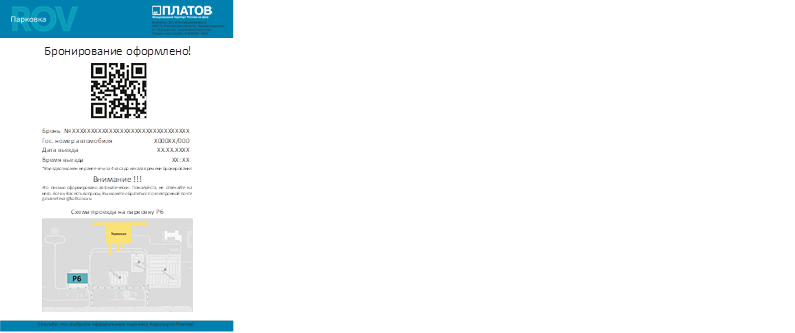 2.4. 	Вам 	необходимо ОБЯЗАТЕЛЬНО сохранить в мобильном устройстве, которым Вы пользуетесь, или распечатать сервисное письмо на листе бумаги любого формата с обязательным соблюдением размеров QR-кода, 5х5 см Обращаем Ваше внимание:Полученный Вами QR-код действует исключительно на оплаченную Вами парковку (парковка P6). Мы рекомендуем Вам заранее ознакомиться со схемой (http://rov.aero/parking /) расположения парковок. В случае возникновения вопросов, связанных с оплатой, Вы можете обратиться в Службу поддержки компании Uniteller по телефону 8 800 707-67-19 (звонок бесплатный) или электронной почте support@uniteller.ru. Шаг 3. Въезд и выезд на/с территории парковочного комплекса3.1. Въезд на территорию парковочного комплекса производится:а. Путем автоматического считывания гос. номера Вашего транспортного средства, указанного при бронировании;б. Путем считывания индивидуального QR-кода, полученного после оплаты услуг бронирования (пункт 2.3).3.2. При въезде на забронированную Вами парковку необходимо подъехать к въездной стойке:	а.	Если парковочная система при въезде считала государственный номер ТС, то стойка выдает парковочный билет автоматически.	б.	Если номер не считался, необходимо приложить QR-код к считывателю на въездной стойке, после считывания QR-кода то стойка выдает парковочный билет автоматически.ВНИМНИЕ! Если въездная/выездная стойка не реагирует, для решения проблемы свяжитесь с диспетчером парковочного комплекса с помощью кнопки «Связь с персоналом».3.3. Для осуществления выезда с территории парковочного комплекса требуется подъехать к стойке выезда:а. Если парковочная система при выезде считала государственный номер ТС и время выезда соответствует указанному при бронировании, то шлагбаум открывает автоматически.б. Если парковочная система при выезде НЕ считала государственный номер ТС, парковочный билет нужно вставить в выездную стойку и только после этого шлагбаум откроется.Обращаем Ваше внимание:Въезд на парковку разрешён за 4 часа до времени, указанного при бронировании, и в течение оплаченного периода брони, но только один раз. Досрочный выезд с территории парковочного комплекса влечет прекращение бронирования. Во избежание неприятных ситуаций, просим внимательно ознакомиться с условиями въезда на территорию парковочного комплекса по онлайн бронированию, содержащимися в настоящих Правилах и публичной оферте (Договор онлайн бронирования парковочных мест).3.4. В случае превышения оплаченного времени пребывания Вашего транспортного средства на территории парковочного комплекса, тарификация производится согласно действующим тарифам (в соответствии с Прейскурантом). Оплату Вы можете произвести в автоматических терминалах оплаты, расположенных: 1- на выходе из здания аэропорта (терминал А/Б);2- на выезде с территории зоны посадки/высадки пассажиров.Шаг 4. Отмена бронирования  4.1.  Отмена Бронирования осуществляется не позднее, чем за 24 часа до времени, указанного в Форме Бронирования для заезда на территорию парковочного комплекса.	4.2. 	Для 	отмены 	бронирования 	перейдите 	на 	страницу 	Отмена 	бронирования (http://rov.aero/parking/parkingbron/cancel/). 4.3. На странице Отмена бронирования Вам необходимо заполнить заявку для отмены бронирования (заполнив поля пошагово) 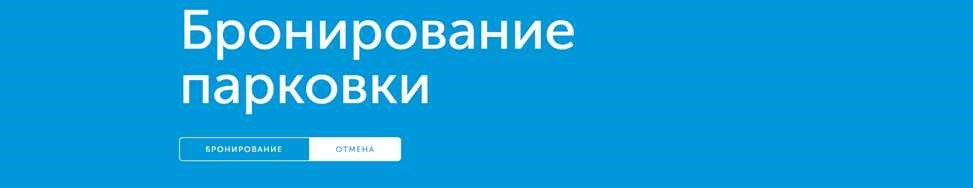 В течение часа на указанный Вами при бронировании адрес электронной почты направляется письмо с текстом: «Ваша заявка на отмену бронирования принята» или «Ваша заявка не принята по причине некорректности введенных данных, просьба повторить заполнение заявки на отмену бронирования», в данном случае необходимо проверить корректность вводимых данных и повторить попытку.4.4. Ваша заявка на отмену бронирования будет рассмотрена на корректность введенных данных и наличие использования/не использования услуги.При положительном решении о возврате денежные средства поступят на Ваш счет в течение 30 календарных дней с момента подачи заявки на отмену бронирования. 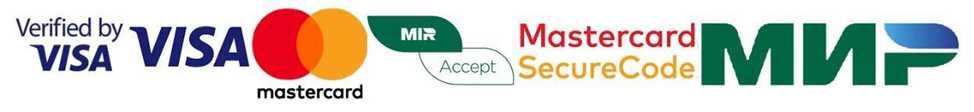 ВНИМАНИЕ! Безопасность платежей обеспечивается с помощью Банка-эквайера, функционирующего на основе современных протоколов и технологий, разработанных международными платежными системами Visa International, MasterCard Worldwide и МИР (3D-Secure: Verified by VISA, MasterCard SecureCode и MIR Accept). Обработка полученных конфиденциальных данных Держателя карты производится в процессинговом центре Банкаэквайера, сертифицированного по стандарту PCI DSS. Безопасность передаваемой информации обеспечивается с помощью современных протоколов обеспечения безопасности в сети Интернет